Eiropas Savienības Atveseļošanas un noturības mehānisma plāna 3.1. reformu un investīciju virziena “Reģionālā politika” 3.1.2. reformas "Sociālo un nodarbinātības pakalpojumu pieejamība minimālo ienākumu reformas atbalstam" 3.1.2.3.i. investīcijas "Ilgstošas sociālās aprūpes pakalpojuma noturība un nepārtrauktība: jaunu ģimeniskai videi pietuvinātu aprūpes pakalpojumu sniedzēju attīstība pensijas vecuma personām"  otrās kārtas (turpmāk – investīcija)projektu iesniegumu atlases nolikumsVispārīgie nosacījumi un procesa organizācijaProjektu iesniegumu atlasi Centrālā finanšu un līgumu aģentūra (turpmāk – CFLA) īsteno saskaņā ar MK noteikumos noteikto, sadarbojoties ar Labklājības ministriju (turpmāk – LM)  kā par investīciju atbildīgo nozares ministriju.Atklāta projektu iesniegumu atlase tiek organizēta saskaņā ar MK noteikumos noteikto kārtību, projektu iesniegumu vērtēšanā izmantojot MK noteikumu pielikumā noteiktos projektu iesniegumu vērtēšanas kritērijus un to piemērošanas skaidrojumus.  Projektu iesniegumu sagatavošanas un iesniegšanas kārtība Projekta iesniedzējs projekta iesniegumu sagatavo un iesniedz Kohēzijas politikas fondu vadības informācijas sistēmā (turpmāk – KP VIS) https://projekti.cfla.gov.lv.Projekta iesniegums  sastāv no projekta iesnieguma veidlapas, kas aizpildāma kā datu lauki KP VIS, un tai pievienojamiem pielikumiem, kuru uzskaitījums norādīts šī nolikuma 1.pielikumā “Iesniedzamo dokumentu saraksts ar pielikumiem”.  Papildus šī nolikuma 1.pielikumā “Iesniedzamo dokumentu saraksts ar pielikumiem” minētajiem pielikumiem projekta iesniedzējs var pievienot citus dokumentus, kurus uzskata par nepieciešamiem projekta iesniegumā iekļautās informācijas pamatošanai, skaidrošanai un vērtējuma noteikšanai.Projekta iesniegumu sagatavo latviešu valodā. Ja kāda no projekta iesnieguma veidlapas sadaļām vai pielikumiem ir citā valodā, pievieno Ministru kabineta 2000. gada 22. augusta noteikumu Nr. 291 “Kārtība, kādā apliecināmi dokumentu tulkojumi valsts valodā” noteiktajā kārtībā vai notariāli apliecinātu tulkojumu valsts valodā. Projekta iesniedzējam pēc projekta iesnieguma iesniegšanas tiek nosūtīts sistēmas automātiski sagatavots e-pasts par projekta iesnieguma iesniegšanu. Ja projekta iesniegums tiek iesniegts pēc projektu iesniegumu iesniegšanas beigu termiņa, tas netiek vērtēts un projekta iesniedzējs saņem CFLA paziņojumu par atteikumu vērtēt projekta iesniegumu. Projektu iesniegumu vērtēšanas organizācijas kārtībaProjektu iesniegumu izskatīšana tiek uzsākta nākamajā dienā pēc projektu iesniegumu iesniegšanas pēdējās dienas (2023.gada 15.novembris), t.i., no 2023.gada 16.novembra.Projektu iesniegumu vērtēšanai CFLA vadītājs ar rīkojumu izveido projektu iesniegumu vērtēšanas komisiju (turpmāk – vērtēšanas komisija), vērtēšanas komisijas sastāva izveidē ievērojot Regulas Nr. 2018/1046 61.pantā noteikto un sastāvā iekļaujot CFLA un LM  pārstāvjus atbilstoši MK noteikumu 20.punktā noteiktajam. Vērtēšanas komisijas sastāvu var papildināt un mainīt.Vērtēšanas komisijas sēdes ir slēgtas, nodrošinot konfidencialitāti.Vērtēšanas komisijas locekļi projekta iesnieguma vērtēšanas laikā nav tiesīgi komunicēt ar projekta iesnieguma iesniedzēju par projekta iesnieguma vērtēšanu vai ar to saistītiem jautājumiem. Projekta iesniegums pēc tā iesniegšanas līdz lēmuma pieņemšanai par tā apstiprināšanu, apstiprināšanu ar nosacījumu vai noraidīšanu nav precizējams.Atbilstību projekta iesnieguma vērtēšanas kritērijiem vērtē šādā secībā:sākot vērtēšanu, vispirms vērtē projekta iesnieguma atbilstību izslēgšanas kritērijam Nr.1.1. (neprecizējamais kritērijs). Ja projekta iesniegums neatbilst izslēgšanas kritērijam Nr.1.1., vērtēšanu neturpina, vērtēšanas veidlapā pārējiem kritērijiem norādot “Netiek vērtēts” un papildinot ar paskaidrojumu. Ja projekta iesniegums atbilst izslēgšanas kritērijam Nr.1.1., tad vērtē atbilstības kritēriju Nr.2.1. (neprecizējams kritērijs);ja projekta iesniegums atbilst atbilstības  kritērijam Nr.2.1. (neprecizējams kritērijs), tad turpina vērtēšanu ar kvalitātes kritērijiem Nr. 3.4., 3.5. un 3.7.;ja projekta iesniegums neatbilst kvalitātes kritērijam Nr. 3.4., 3.5. un 3.7. (nesasniedz minimālo nepieciešamo punktu skaitu – 5 punkti), vērtēšanu neturpina, vērtēšanas veidlapā pārējiem kritērijiem norādot “Netiek vērtēts” un papildinot ar paskaidrojumu;ja projekta iesniegums atbilst kvalitātes kritērijam Nr. 3.4. (minimālais punktu skaits – 1 punkts), 3.5. (minimālais punktu skaits – 1 punkts)  un 3.7. (minimālais punktu skaits – 3 punkti), t.i., ir sasniedzis  minimālo nepieciešamo punktu skaitu kopā – 5 punkti, tad turpina vērtēt projekta iesnieguma atbilstību pārējiem kvalitātes kritērijiem;pēc kvalitātes kritēriju izvērtēšanas, projekti tiek sarindoti dilstošā secībā atbilstoši iegūtajam punktiem kvalitātes kritērijos, ievērojot MK noteikumu 22. un 23.punktā  noteikto projektu iesniegumu rindošanas prioritāro secību;ja projekta iesniegumam pēc sarindošanas, atbilstoši nolikuma 12.5. apakšpunktā noteiktajai secībai, nepietiek finansējuma, tad tā vērtēšanu neturpina, t.i., netiek vērtēti pārējie atbilstības kritēriji. lai nodrošinātu vienlīdzīgu sacensību starp projektu iesniedzējiem, vērtējums tiek noteiks, fiksējot situāciju uz projekta iesnieguma  iesniegšanas brīdi.Vērtēšanas komisija sniedz atzinumu par projekta iesnieguma apstiprināšanu vai apstiprināšanu ar nosacījumu, vai noraidīšanu. Ja projekta iesniegums ir apstiprināms ar nosacījumu, vērtēšanas komisija nosaka nosacījumu izpildei veicamās darbības un termiņu.Ja projekta iesniegums ticis apstiprināts ar nosacījumu, pēc precizētā projekta iesnieguma saņemšanas vērtēšanas komisija izvērtē veiktos precizējumus projekta iesniegumā, vai tie ir veikti  atbilstoši izvirzītajiem nosacījumiem vērtēšanas kritērijos, t.sk. atkārtoti izvērtējot projekta iesnieguma atbilstību izslēgšanas kritērijam Nr.1.1. un atbilstības kritērijam Nr. 2.2. (nodokļu parādi). Ja izvirzītie  nosacījumi ir izpildīti un, atkārtoti izvērtējot, projekta iesniegums atbilst izslēgšanas kritērijam Nr.1.1. un atbilstības kritērijam Nr.2.2. (nodokļu parādi), vērtēšanas komisija izdod atzinumu par nosacījumu izpildi un CFLA pieņem lēmumu par projekta iesniegumam izvirzīto nosacījumu izpildi. Savukārt, ja nav izpildīti nosacījumi vai projekta iesniegums neatbilst izslēgšanas kritērijam Nr.1.1. un atbilstības  kritērijam Nr.2.2. (nodokļu parādi), vērtēšanas komisija izdod atzinumu par nosacījumu neizpildi un CFLA pieņem lēmumu par projekta iesnieguma noraidīšanu.Lēmuma pieņemšana par projekta iesnieguma apstiprināšanu, apstiprināšanu ar nosacījumu vai noraidīšanu un paziņošanas kārtībaPamatojoties uz vērtēšanas komisijas atzinumu, CFLA izdod administratīvo aktu vai pieņem pārvaldes lēmumu (turpmāk  – lēmums) par projekta iesnieguma apstiprināšanu, apstiprināšanu ar nosacījumu vai noraidīšanu atbilstoši MK noteikumu 26., 27. un 28.  punktā noteiktajam.Pēc precizētā projekta iesnieguma izvērtēšanas atbilstoši šī nolikuma 14. un 15. punktā noteiktajam, pamatojoties uz vērtēšanas komisijas atzinumu, CFLA saskaņā ar MK noteikumu  27. punktā noteikto:izdod atzinumu par lēmumā noteikto nosacījumu izpildi, ja ar precizējumiem projekta iesniegumā ir izpildīti visi lēmumā par apstiprināšanu ar nosacījumu izvirzītie nosacījumi un projekta iesniegums pilnībā atbilst projektu iesniegumu vērtēšanas kritērijiem;pieņem lēmumu  par projekta iesnieguma noraidīšanu un iepriekš pieņemtā lēmuma par projekta iesnieguma apstiprināšanu ar nosacījumu atcelšanu, ja projekta iesniedzējs neizpilda lēmumā ietvertos nosacījumus, neizpilda tos lēmumā noteiktajā termiņā vai precizētais projekta iesniegums neatbilst projektu iesniegumu - izslēgšanas kritērijam Nr.1.1. un neatbilst atbilstības kritērijam Nr.2.2. (nodokļu parādi).Ja projekta iesniedzējs lēmumā vai atzinumā par nosacījumu izpildi norādītajā termiņā nenoslēdz līgumu vai vienošanos ar CFLA par projekta īstenošanu, CFLA ir tiesības, ievērojot šī nolikuma 3.nodaļā minētās prasības,  apstiprināt ar nosacījumu vai apstiprināt projekta iesniegumu, kurš atbilstoši MK noteikumos noteiktajai projektu iesniegumu rindošanas prioritārajai secībai ir nākamais, bet par kuru ir pieņemts lēmums par projekta iesnieguma noraidīšanu nepietiekama finansējuma dēļ. CFLA minētā projekta iesnieguma iesniedzējam nosūta vēstuli ar lūgumu apliecināt gatavību īstenot projektu. Ja projekta iesniedzējs CFLA norādītajā termiņā ir apliecinājis gatavību īstenot projektu, CFLA atceļ iepriekš pieņemto lēmumu par attiecīgā projekta iesnieguma noraidīšanu un pieņem lēmumu par projekta iesnieguma apstiprināšanu ar nosacījumu vai apstiprināšanu. Ja finansējums projektu iesniegumu apstiprināšanai ir pietiekams, minētā kārtība var tikt piemērota attiecībā uz vairākiem projektu iesniedzējiem vienlaicīgi, kuru projektu iesniegumi tika noraidīti nepietiekama finansējuma dēļ.Lēmumu un atzinumu par nosacījumu izpildi vai neizpildi CFLA sagatavo elektroniska dokumenta formātā un projekta iesniedzējam paziņo normatīvajos aktos noteiktajā kārtībā. Lēmumā par projekta iesnieguma apstiprināšanu vai atzinumā par nosacījumu izpildi tiek iekļauta informācija par līguma vai vienošanās  slēgšanas procedūru.Informāciju par apstiprinātajiem projektu iesniegumiem publicē CFLA tīmekļa vietnē www.cfla.gov.lv.Tehniska un praktiska informācija CFLA organizēs informatīvu semināru par projektu iesniegumu sagatavošanu un projektu iesniegumu atlases nosacījumiem. Informācija par semināra norises laiku un pieteikšanās kārtību tiks publicēta CFLA tīmekļa vietnē www.cfla.gov.lv.Jautājumus par projekta iesnieguma sagatavošanu un iesniegšanu lūdzam:nosūtīt uz CFLA tīmekļa vietnē norādītās kontaktpersonas elektroniskā pasta adresi vai pasts@cfla.gov.lv   vai vērsties CFLA Klientu apkalpošanas centrā (Meistaru ielā 10, Rīgā, vai zvanot pa tālruni 22099777). Projekta iesniedzējs jautājumus par konkrēto projektu iesniegumu atlasi iesniedz ne vēlāk kā 2 darba dienas līdz projektu iesniegumu iesniegšanas beigu termiņam.Atbildes uz iesūtītajiem jautājumiem tiks nosūtītas elektroniski jautājuma uzdevējam.Tehniskais atbalsts par projekta iesnieguma aizpildīšanu KP VIS e-vidē tiek sniegts CFLA oficiālajā darba laikā, aizpildot sistēmas pieteikumu , rakstot uz vis@cfla.gov.lv vai zvanot uz 20003306.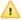 Atbildes uz uzdotajiem jautājumiem ir pieejamas CFLA tīmekļa vietnē.Aktuālā informācija par projektu iesniegumu atlasi ir pieejama CFLA tīmekļa vietnē https://www.cfla.gov.lv/lv/atveselosanas-fonda-projektu-atlases.Līguma vai vienošanās par projekta īstenošanu projekta teksts līguma vai vienošanās slēgšanas procesā var tikt precizēts atbilstoši projekta specifikai. Pielikumi:Investīciju virziena īstenošanu reglamentējošie Ministru kabineta noteikumiMinistru kabineta 2023. gada 22. augusta  noteikumi Nr. 475 “Eiropas Savienības Atveseļošanas un noturības mehānisma plāna 3.1. reformu un investīciju virziena "Reģionālā politika" 3.1.2. reformas "Sociālo un nodarbinātības pakalpojumu pieejamība minimālo ienākumu reformas atbalstam" 3.1.2.3.i. investīcijas "Ilgstošas sociālās aprūpes pakalpojuma noturība un nepārtrauktība: jaunu ģimeniskai videi pietuvinātu aprūpes pakalpojumu sniedzēju attīstība pensijas vecuma personām" otrās kārtas īstenošanas un uzraudzības noteikumi”  (turpmāk – MK noteikumi).Ministru kabineta 2023. gada 22. augusta  noteikumi Nr. 475 “Eiropas Savienības Atveseļošanas un noturības mehānisma plāna 3.1. reformu un investīciju virziena "Reģionālā politika" 3.1.2. reformas "Sociālo un nodarbinātības pakalpojumu pieejamība minimālo ienākumu reformas atbalstam" 3.1.2.3.i. investīcijas "Ilgstošas sociālās aprūpes pakalpojuma noturība un nepārtrauktība: jaunu ģimeniskai videi pietuvinātu aprūpes pakalpojumu sniedzēju attīstība pensijas vecuma personām" otrās kārtas īstenošanas un uzraudzības noteikumi”  (turpmāk – MK noteikumi).Projektu iesniegumu atlases īstenošanas veidsAtklāta projektu iesniegumu atlaseAtklāta projektu iesniegumu atlaseProjekta iesnieguma iesniegšanas termiņšNo 2023.gada 21.septembralīdz 2023.gada 15.novembrim.Iesniedzamo dokumentu saraksts un pielikumi (apakšpielikumi, standartformas) uz  6 lpp., t.sk.:Apliecinājums par dubultā finansējuma neesamību,Apliecinājums par informētību attiecībā uz interešu konflikta jautājumu regulējumu un to integrāciju iekšējās kontroles sistēmās”;Projekta iesnieguma veidlapas aizpildīšanas skaidrojums uz 32  lpp.;Projektu iesniegumu vērtēšanas kritēriju piemērošanas skaidrojumi uz 34 lpp.;Līguma/vienošanās par projekta īstenošanu projekts uz 13 lpp.